ATIVIDADE DOMICILIAR  - DISTANCIAMENTO SOCIAL  COVID -19ATIVIDADES DE ARTE – 8º ANOPROFESSOR: JULIANOPERÍODO: DE 23 A 27/03ATIVIDADES REFERENTE A:  02 (DUAS) AULAS.Assistir os vídeos: O que são pinturas rupestres?  No link: https://www.youtube.com/watch?v=xDocQKVV5Hs&feature=youtu.beArte tradicional africana. No link: https://www.youtube.com/watch?v=8RE7ElHv-7I&feature=youtu.beOs vídeos deverão ser assistidos para complementar as aulas. Daremos seguimento ao nosso estudo sobre a arte das antigas civilizações do continente africano. Para tanto vocês deverão fazer a leitura das seguintes páginas do livro de Arte: 75, 76 e 77.Depois da leitura vocês deverão aprofundar um pouco mais o estudo acerca de cada uma das civilizações apresentadas no livro, pesquisando sobre cada uma delas e fazendo o registro da arte realizada por elas, trazendo por meio de colagens, essa pesquisa.Por exemplo: Egito faraônico. Pesquise imagens da arte realizada por essa civilização. Pelo menos duas imagensEssas imagens podem ser pesquisadas em livros, revistas e na própria internet.Façam a pesquisa sobre as civilizações e a pesquisa das imagens, colando-as no caderno que Arte. As civilizações a serem pesquisadas são as que se encontram nas páginas que já passei anteriormente.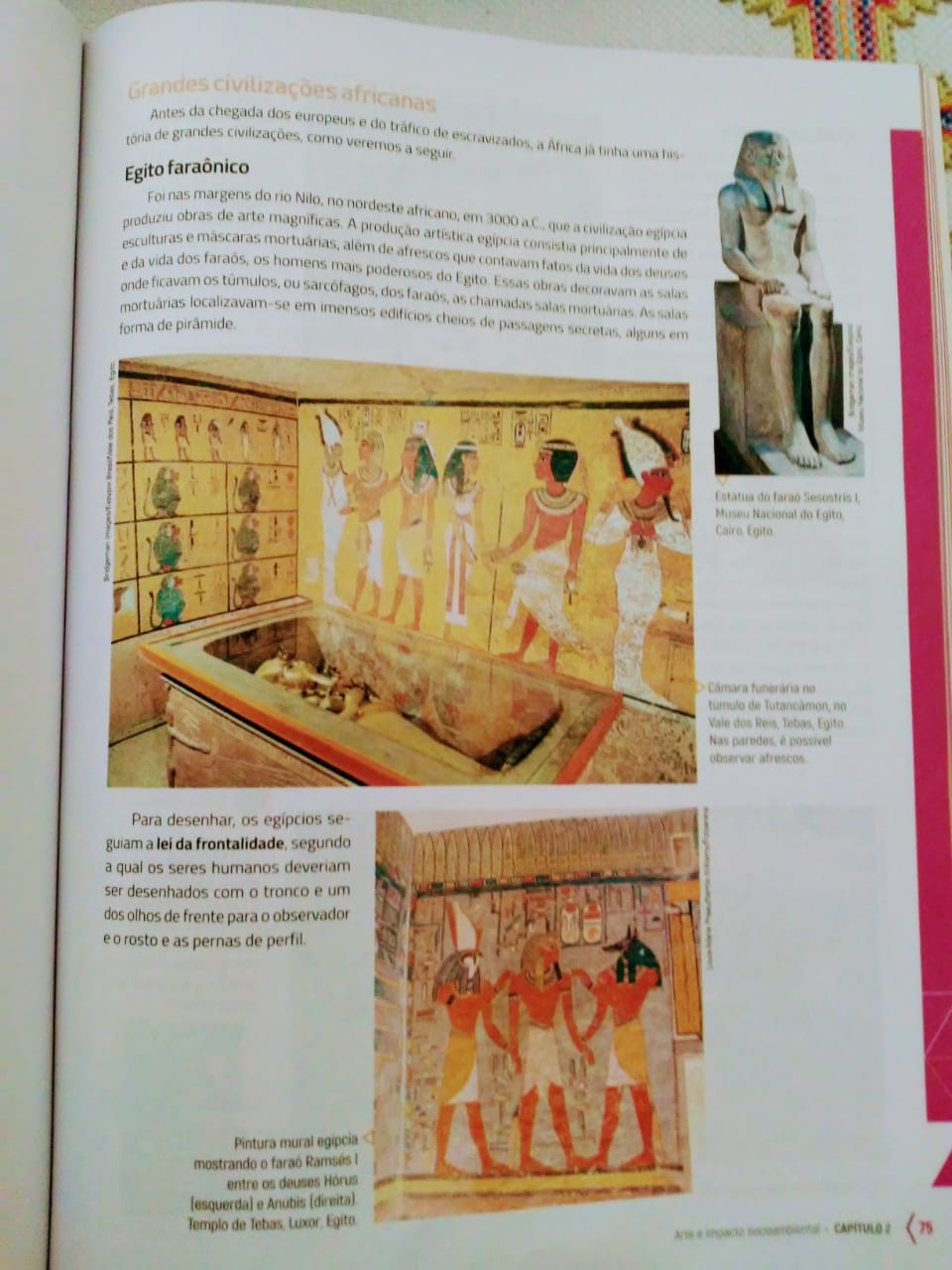 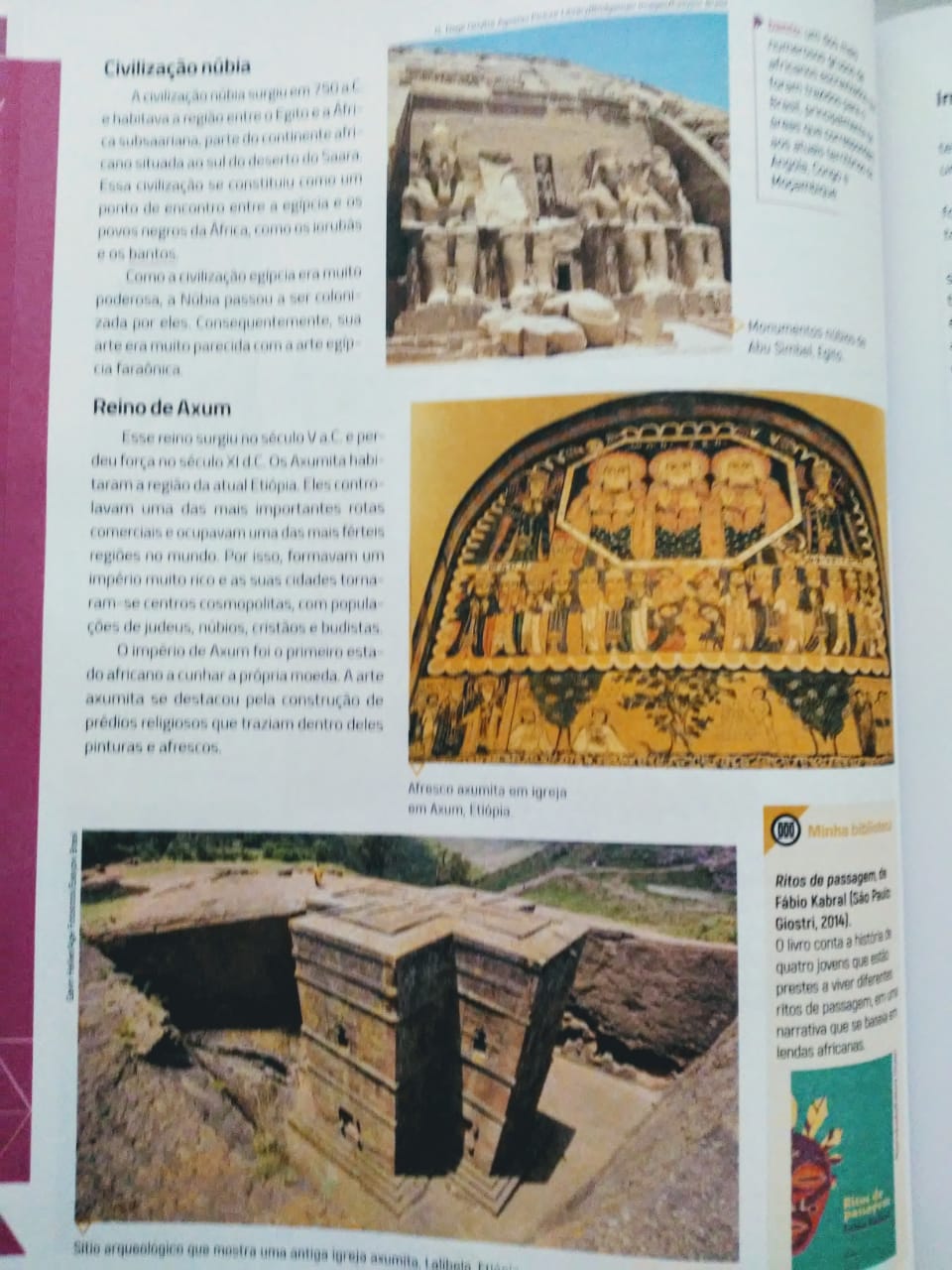 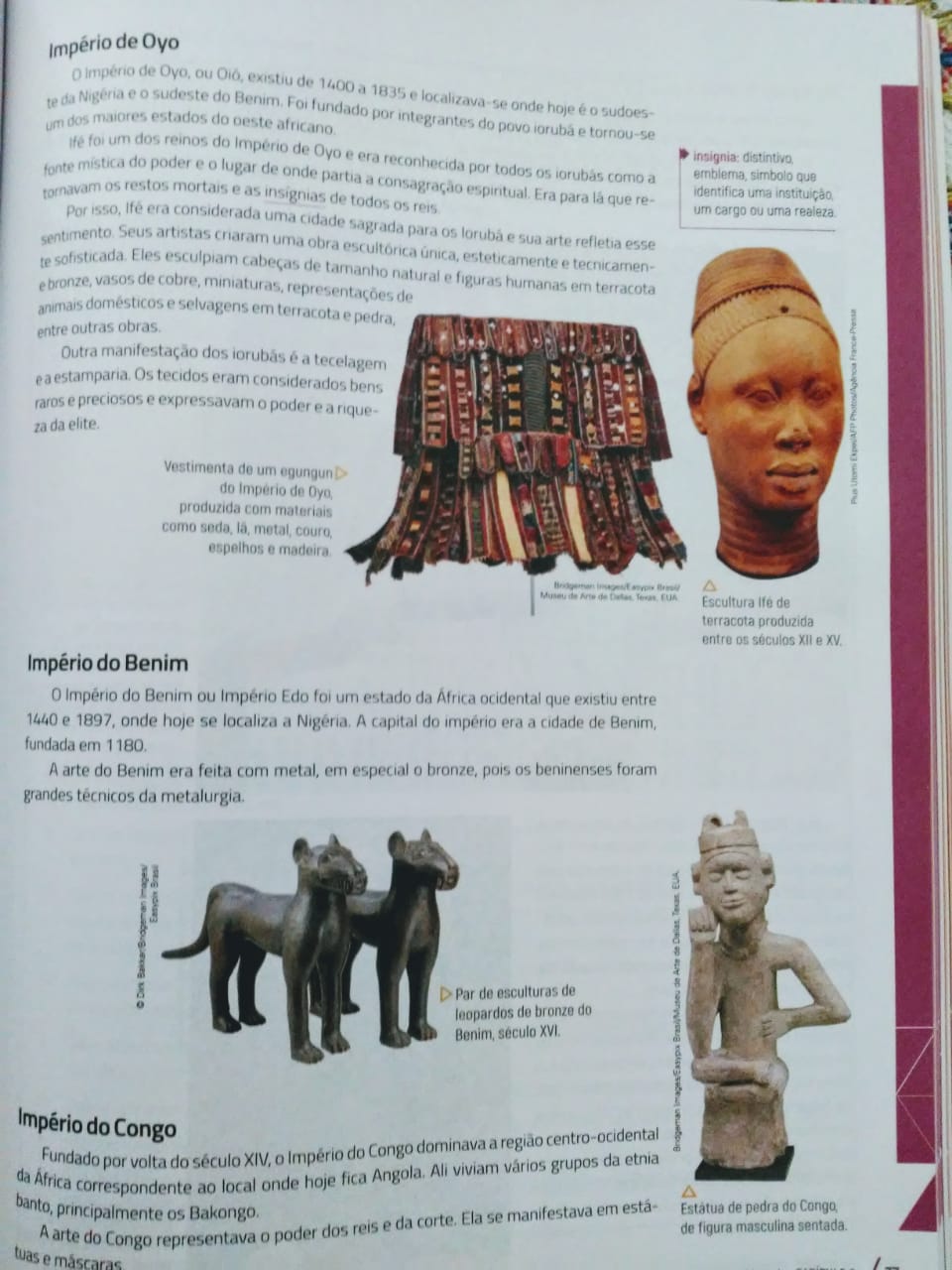 EXEMPLO DE IMAGENS A SEREM PESQUISADAS: 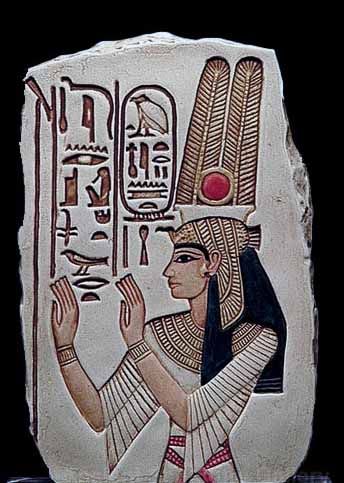 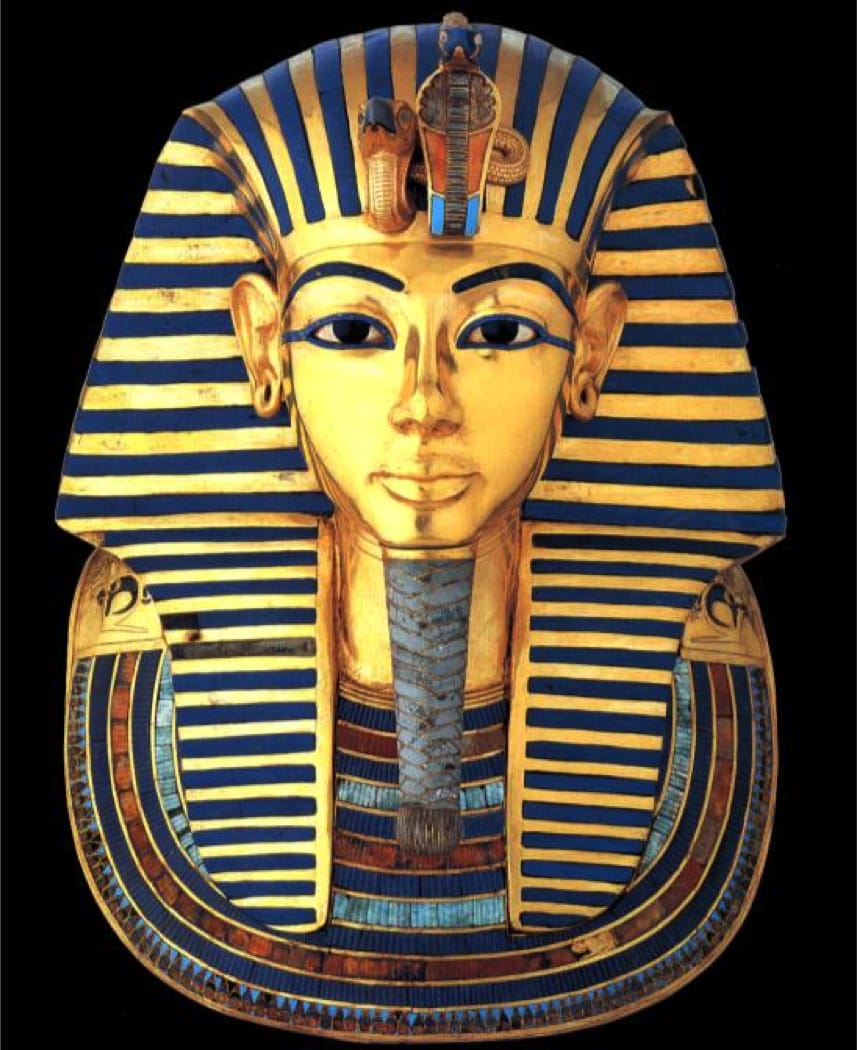 